Name………………………………………..Surname……………………………………Class…………………………………………………….1.  Teacher:	 ___________________.        Supha:  Here you are.1.  Please stand in line.				2.  Please work in groups.3.  Please open the window.				4.  Please hand in your homework to me, now2.  In the classroom, what would you say if you want to        drink   some water?1.  May I help you?         		2.  May I borrow a pen?3.  May I go out, please?		4.  May I come in, please?3.  Tim:  Hello, this is Smile tour. May I help you?	       John:  _______________        Tim:  Yes, I’m speaking.1.  Can Tim speak, please?		2.  Will Tim speak English?3.  Should Tim and I speak?	4.  May I speak to Tim, please?4.  Jim:  Excuse me, can you tell me the way to the post office?       Tam:  ........................................1.  See you later.2.  Go to the bank.3.  Waste of my time.4.  Go straight on and turn right.5.  Situation: In an English class. Peter needs to go to the        toilet.Peter:  Excuse me.  May I go out, please? Miss Linda:  ___________________. Peter:  Thank you.  1.  Don’t worry        2.  No, of course not3.  Yes, you may4.  I’m afraid you can not.Directions: Read the conversation and answer the question from 6-7	Librarian:	Good afternoon. _____6_____ 	Lisa:	Yes, please. I’m looking for an Aesop’s Fable. 	Librarian:	Alright. Go straight on. There are some on the bookshelves in the left corner. 	Lisa:	Thank you for your kindness. 	Librarian:	_____7_____6. 	  1.  What do you want? 	2.  What’re you doing? 	3.  Can I help you? 	4.  May I come in? 7. 	  1.  It’s my job.	2.	Don’t worry.	3.	See you later.	4.	It’s my pleasure. 8.	Susan can’t reach the light because ............................ .  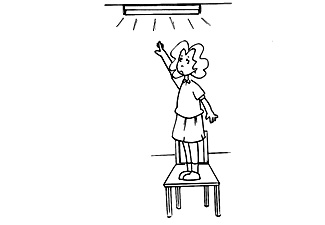 she is young. 	she is too tall .she isn’t tall enough.	she isn’t young enough.9. 	Today is a valentine’s Day. John can’t find any rose for Liza. So what can he give to her?MoneyPumpkinPictureChocolate10. Situation: Tom passed the exam to a new school.       What should you say to him?1. It’s fine.2. It’s Okay.3. That’s good.4. Congratulations.SongOh we chargeOh we charge to the left, and we charge to the right,And we walk and we walk , and we walk all night.On the heel to the toe, and a half way round.On the heel to the toe, and a new friend’s found.